Br.0012.1.2019Protokół Nr 2/2019z posiedzenia Komisji Rolnictwa, Leśnictwa i Ochrony Środowiska Rady Powiatu Mławskiegoodbytego w dniu 24 stycznia 2019 roku,pod przewodnictwemPana Witolda Okumskiego– Przewodniczącego Komisji.W posiedzeniu udział wzięli członkowie Komisji wg załączonych list obecności oraz zaproszeni goście. Punkt 1Otwarcie posiedzenia.Pan Witold Okumski– Przewodniczący KomisjiOtworzył drugie posiedzenie Komisji, powitał członków Komisji.Punkt 2Stwierdzenie prawomocności obrad.Pan Witold Okumski– Przewodniczący KomisjiStwierdził, że stan liczbowy Komisji – wynosi 5 osób, w posiedzeniu bierze udział                                    5 członków Komisji, wobec czego obrady są prawomocne.Punkt 3Przyjęcie protokołu z poprzedniego posiedzenia Komisji. Komisja jednogłośnie przyjęła protokół Nr 1/2018.Punkt 4Uchwalenie porządku obrad.Pan Witold Okumski  – Przewodniczący KomisjiZaproponował następujący porządek obrad:Otwarcie posiedzenia.Stwierdzenie prawomocności obrad.Przyjęcie protokołu z poprzedniego posiedzenia Komisji. Uchwalenie porządku obrad.Opracowanie i przyjęcie planu pracy Komisji na 2019 rok. Zapytania i wolne wnioski. Zamknięcie posiedzenia. Komisja jednogłośnie przyjęła porządek obrad zaproponowany przez Przewodniczącego Komisji.Punkt 5Opracowanie i przyjęcie planu pracy Komisji na 2019 rok. Pan Witold Okumski- Przewodniczący KomisjiPrzedstawił propozycje do planu pracy Komisji na 2019 rok. Poprosił członków Komisji o zgłaszanie uwag, wniosków i propozycji do planu pracy na 2019 rok. Członkowie Komisji zgłosili swoje propozycje do planu pracy na 2019 r. Komisja opracowała i uchwaliła plan pracy na 2019 rok, który stanowi załącznik do protokołu. Punkt 6Zapytania i wolne wnioski.Pan Zbigniew Markiewicz- WicestarostaPoinformował, że odbyło się spotkanie z wszystkimi nadleśniczymi, którzy obsługują lasy niepaństwowe na terenie powiatu. Stawka za obsługę jednego hektara wynosi 13,50 zł. 
W budżecie zaplanowano 14 zł., natomiast stawka została utrzymana taka jak dotychczas.    W dniu dzisiejszym odbyło się spotkanie z Panem Burmistrzem odnośnie darowizny przy 
ul. Olsztyńskiej. Poprzedni Zarząd przekazał tą część nieodpłatnie ale Burmistrz teraz chce to sprzedać. Środki trafią do powiatu, które przeznaczone będą na dokumentację techniczną 
ul. Nowej.  Trwają ustalenia ze stowarzyszeniem ,,Wulkan” odnośnie organizacji roku szkolnego 2018/2019 oraz 2019/2020. W Warszawie odbyła się prezentacja tego gremium, w skład którego wchodzą dyrektorzy szkół. Jest pomysł zorganizowania spotkania z dyrektorami szkół z powiatu mławskiego a tym środowiskiem.  Pan Marek Linkowski- Członek Komisji Zapytał od kiedy nowy dyrektor SPZOZ w Mławie obejmie stanowisko?Pan Zbigniew Markiewicz- WicestarostaOdpowiedział, że konkurs odbył się 17 stycznia 2019 r. Wpłynęło 6 ofert na stanowisko dyrektora SPZOZ, 1 oferta została odrzucona ze względów formalnych. W wyniku tajnego głosowania Komisja Konkursowa jednogłośnie wybrała na stanowisko dyrektora SPZOZ w Mławie Pana Waldemara Rybaka. W dniu jutrzejszym Pan Waldemar Rybak zostanie zarekomendowany Zarządowi Powiatu. Pan Jacek Białobłocki pełni funkcję dyrektora do końca lutego.  Pan Janusz Wiśniewski- Członek Komisji Zapytał czy któryś z kandydatów wspomniał o naprawie Nocnej Pomocy Lekarskiej? Pan Zbigniew Markiewicz- WicestarostaOdpowiedział, że w Szpitalnym Oddziale Ratunkowym zgodnie z przepisami czas oczekiwania na przyjście lekarza wynosi do 6 godzin. Wszyscy kandydaci przedstawili koncepcję prowadzenia szpitala. Trzy osoby przygotowały tą koncepcję na podstawie materiałów, które były dostępne w Wydziale.     Punkt 7Zamknięcie posiedzenia. Pan Witold Okumski- Przewodniczący KomisjiZamknął drugie posiedzenie Komisji Rolnictwa, Leśnictwa i Ochrony Środowiska  podziękował radnym i zaproszonym gościom za udział w posiedzeniu.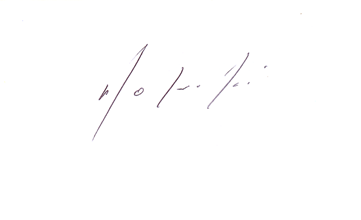                                                                                                          Przewodniczący Komisji                                                                                                                 Witold OkumskiSporządziła:Adriana Pełkowska 28.01.2019 r. 